KC-I.432.281.1.2022                                                                                     Kielce, dn. 16.05.2022 r.Świętokrzyskie Centrum Rehabilitacji w Czarnieckiej GórzeCzarniecka Góra 4326-220 Czarniecka GóraINFORMACJA POKONTROLNA NR KC-I.432.281.1.2022/KW-1z kontroli w trakcie realizacji projektu nr RPSW.07.03.00-26-0012/19 pn. „Wsparcie Świętokrzyskiego Centrum Rehabilitacji w Czarnieckiej Górze poprzez doposażenie w sprzęt medyczny oraz realizację robót budowlanych”, realizowanego w ramach Działania 7.3 „Infrastruktura zdrowotna i społeczna”, 7 Osi priorytetowej „Sprawne usługi publiczne” Regionalnego Programu Operacyjnego Województwa Świętokrzyskiego na lata 2014-2020, polegającej na weryfikacji dokumentów w zakresie prawidłowości przeprowadzenia właściwych procedur dotyczących udzielania zamówień publicznych, przeprowadzonej na dokumentach w siedzibie Instytucji Zarządzającej Regionalnym Programem Operacyjnym Województwa Świętokrzyskiego na lata 2014-2020 w dniach 26.04.2022 r. – 29.04.2022 r.	I. INFORMACJE OGÓLNE:1.	Nazwa i adres badanego Beneficjenta:Świętokrzyskie Centrum Rehabilitacji w Czarnieckiej GórzeCzarniecka Góra 4326 – 220 Czarniecka Góra2.	Status prawny Beneficjenta:Samodzielny publiczny zakład opieki zdrowotnejII. PODSTAWA PRAWNA KONTROLI:Niniejszą kontrolę przeprowadzono na podstawie art. 23 ust. 1 w związku z art. 22 ust. 4 ustawy z dnia 11 lipca 2014 r. o zasadach realizacji programów w zakresie polityki spójności finansowanych 
w perspektywie finansowej 2014-2020 (Dz.U. z 2020 r., poz. 818 j.t. z późn. zm.).III. OBSZAR I CEL KONTROLI:1. 	Cel kontroli stanowi weryfikacja dokumentów w zakresie prawidłowości przeprowadzenia przez Beneficjenta właściwych procedur dotyczących udzielania zamówień publicznych 
w ramach realizacji projektu nr RPSW.07.03.00-26-0012/19 pn. „Wsparcie Świętokrzyskiego Centrum Rehabilitacji w Czarnieckiej Górze poprzez doposażenie w sprzęt medyczny 
oraz realizację robót budowlanych”.2.	Weryfikacja obejmuje dokumenty dotyczące udzielania zamówień publicznych związanych z wydatkami przedstawionymi przez Beneficjenta we wniosku o płatność nr RPSW.07.03.00-26-0012/19-006.3.	Kontrola przeprowadzona została przez Zespół Kontrolny złożony z pracowników Departamentu Kontroli i Certyfikacji RPO Urzędu Marszałkowskiego Województwa Świętokrzyskiego z siedzibą w Kielcach, w składzie:- Krzysztof Wojteczek – Główny Specjalista (kierownik Zespołu Kontrolnego),- Arkadiusz Telka – Główny Specjalista (członek Zespołu Kontrolnego).IV. USTALENIA SZCZEGÓŁOWE:W wyniku dokonanej w dniach od 26.04.2022 r. do 29.04.2022 r. weryfikacji dokumentów dotyczących zamówienia udzielonego w ramach projektu nr RPSW.07.03.00-26-0012/19, przesłanych do Instytucji Zarządzającej Regionalnym Programem Operacyjnym Województwa Świętokrzyskiego na lata 2014 – 2020 przez Beneficjenta za pośrednictwem Centralnego systemu teleinformatycznego SL2014, Zespół Kontrolny ustalił, co następuje:Beneficjent przeprowadził postępowanie w trybie podstawowym bez negocjacji o numerze 2021/BZP 00214893/01 wszczęte w dniu 06.10.2021 r., które dotyczyło modernizacji pomieszczeń Świętokrzyskiego Centrum Rehabilitacji w Czarnieckiej Górze – etap I. Efektem rozstrzygnięcia postępowania było podpisanie w dniu 05.11.2021 r. umowy nr 67/2021 na kwotę 123 800 zł brutto 
z firmą P.H.U. Alfa, Paweł Kupisz, ul. Biskupa Mieczysława Jaworskiego nr 14, lok 23, 25-430 Kielce.W wyniku weryfikacji przedmiotowego postepowania nie stwierdzono błędów  i uchybień. Protokół odbioru robót zamieszczony w systemie SL2014 potwierdza wykonanie robót 
w terminie. Lista sprawdzająca dotycząca zamówienia stanowi dowód nr 1 do niniejszej Informacji Pokontrolnej.V. REKOMENDACJE I ZALECENIA POKONTROLNE:IZ RPOWŚ na lata 2014-2020 odstąpiła od formułowania rekomendacji oraz zaleceń pokontrolnych.Niniejsza informacja pokontrolna zawiera 3 strony oraz 1 dowód, który dostępny jest 
do wglądu w siedzibie Departamentu Kontroli i Certyfikacji RPO, 25-561 Kielce, ul. Witosa 86.Dokument sporządzono w dwóch jednobrzmiących egzemplarzach, z których jeden zostaje przekazany Beneficjentowi. Drugi egzemplarz oznaczony terminem „do zwrotu” należy odesłać 
na podany powyżej adres w terminie 14 dni od dnia otrzymania Informacji pokontrolnej.Jednocześnie informuje się, iż w ciągu 14 dni od dnia otrzymania Informacji pokontrolnej Beneficjent może zgłaszać do Instytucji Zarządzającej pisemne zastrzeżenia, co do ustaleń w niej zawartych. Zastrzeżenia przekazane po upływie wyznaczonego terminu nie będą uwzględnione.Kierownik jednostki kontrolowanej może odmówić podpisania Informacji pokontrolnej informując na piśmie Instytucję Zarządzającą o przyczynach takiej decyzji.Kontrolujący:Krzysztof Wojteczek: ………………………………….Arkadiusz Telka: ………………………………….        Kontrolowany/a:                                                                                                     .…………………………………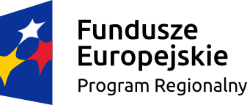 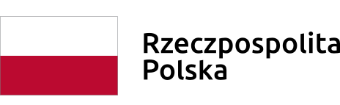 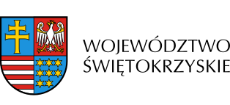 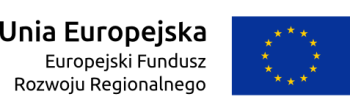 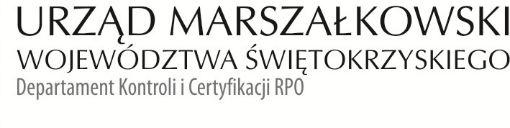 